Erhvervsgeografi – opgave 1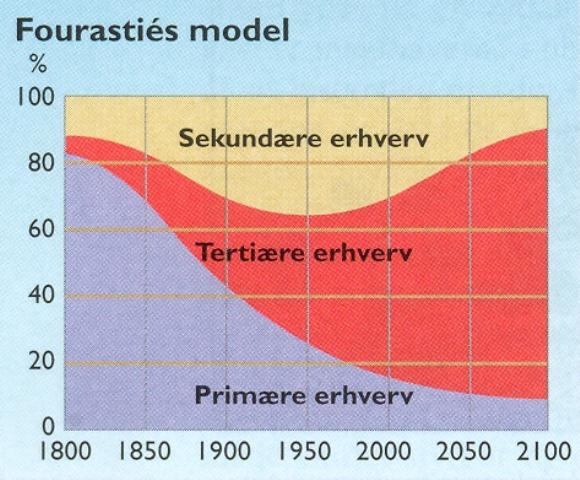 
Spørgsmål: Kan du beskrive erhvervsudviklingen ved hjælp af Fouraties model …?Prøv at placere nedenstående lande på tidslinjen i Fouratiés model								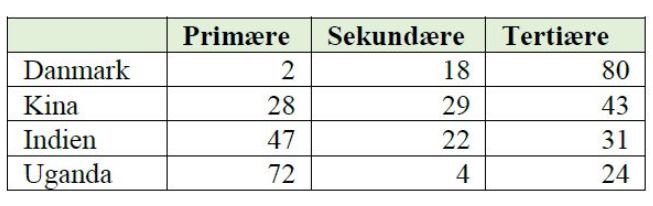 Brug nedenstående to diagrammer til at undersøge om der er en sammenhæng (korrelation) mellem % beskæftiget i landbruget og landets BNP pr indbygger ?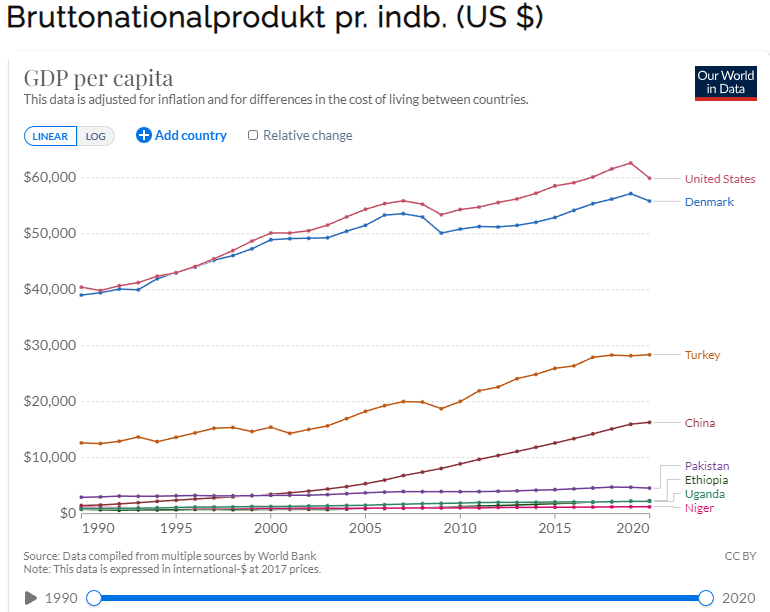 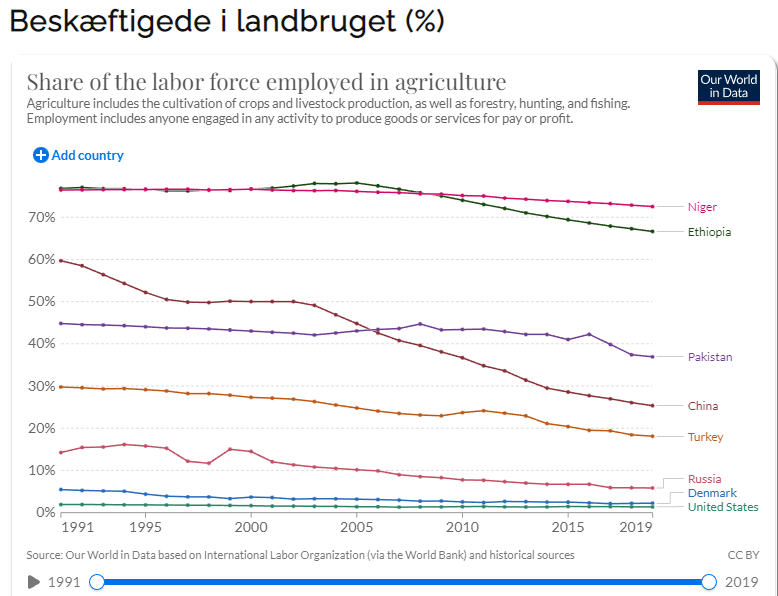 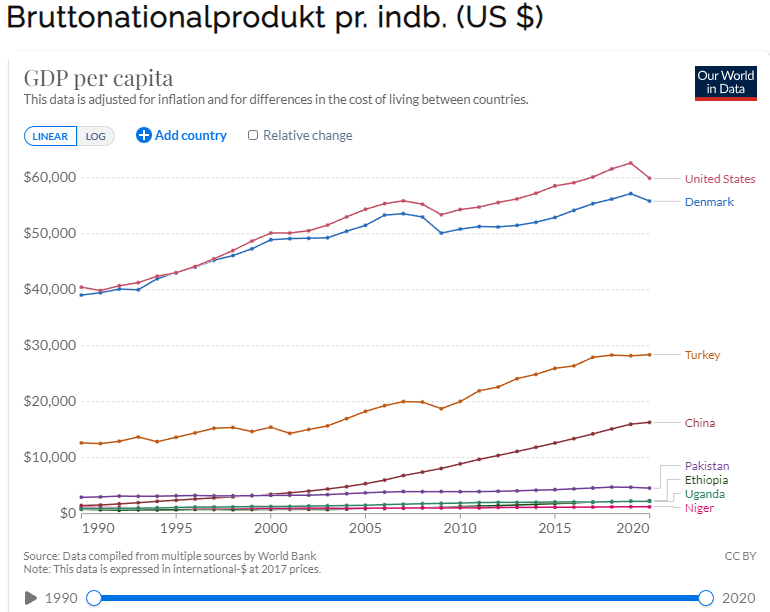 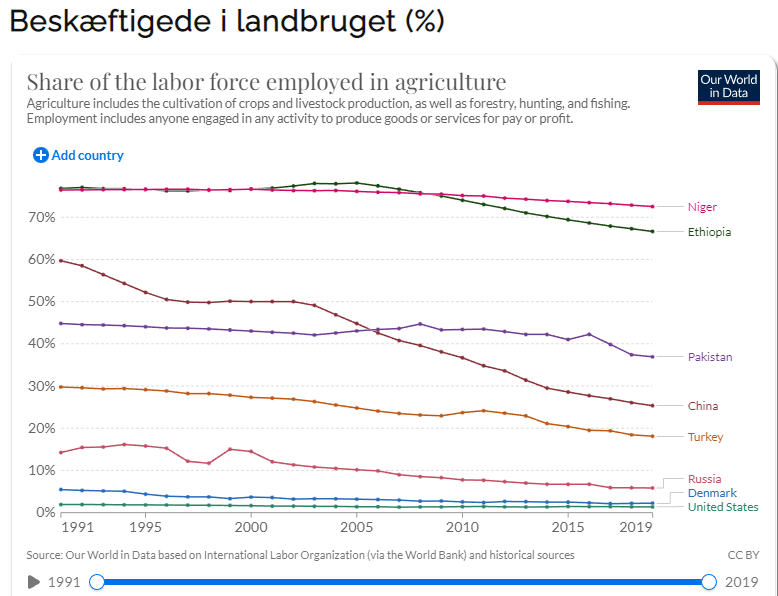 Hvordan kan denne korrelation illustreres i et korrelationsdiagram?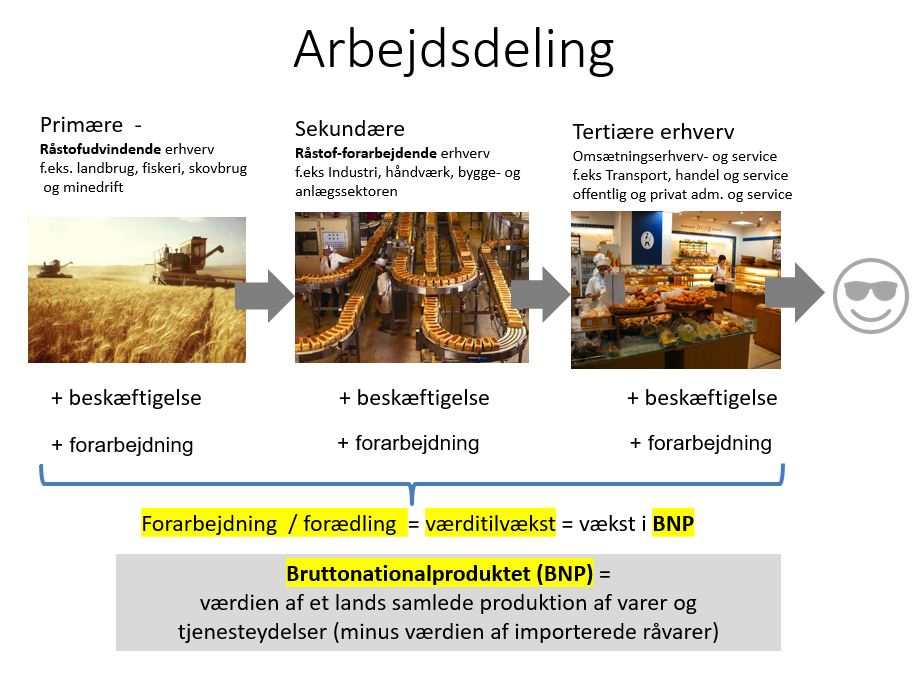 Endelig – kan du evt. forklare hvorfor der er denne korrelation…?
Måske det hjælper at bruge modellen her t.h. 
